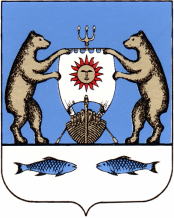 Российская ФедерацияНовгородская область Новгородский районАдминистрация Борковского сельского поселенияПОСТАНОВЛЕНИЕот  26. 02. 2021    № 29							д. Борки«О  внесении  изменений  в  Административный  регламент  по предоставлению      муниципальной      услуги       «Совершение нотариальных  действий на территории Борковского сельского поселения»,   утвержденный  Постановлением   Администрации Борковского       сельского      поселения     от     29.01.2020     №7 «Об     утверждении     Административного      регламента      по Предоставлению       муниципальной      услуги      «Совершение нотариальных       действий       на     территории     Борковского сельского поселения» В соответствии с Федеральным законом от 27.07.2010 №210-ФЗ «Об организации представления государственных и муниципальных услуг», Администрация Борковского сельского поселенияПОСТАНОВЛЯЕТ:Внести изменения в Административный регламент по предоставлению муниципальной услуги «Совершение нотариальных действий на территории Борковского  сельского поселения»,  утвержденный Постановлением Администрации Борковского сельского поселения от 29.01.2020 №7 «Об утверждении Административного регламента по предоставлению муниципальной услуги «Совершение нотариальных действий на территории Борковского  сельского поселения» (далее – Административный регламент).Дополнить Административный регламент п.1.6. следующего содержания:«1.6. Требования к взаимодействию с заявителем при предоставлении государственных и муниципальных услуг.Органы, предоставляющие государственные услуги, и органы, предоставляющие муниципальные услуги, не вправе требовать от заявителя предоставления на бумажном носителе документов и информации, электронные образы которых ранее были заверены в соответствии с п.7.2. ч.1 ст.16 федерального закона 27.07.2010 №210-ФЗ «Об организации представления государственных и муниципальных услуг»,  за исключением случаев, если нанесение отметок на такие документы либо их изъятие является необходимым условием предоставления государственной или муниципальной услуги, и иных случаев, установленных федеральными законами.Опубликовать Постановление Администрации Борковского сельского поселения от 26.02.2021 № 29  «О внесении изменений в  Административный регламент по предоставлению муниципальной услуги «Совершение нотариальных действий на территории Борковского сельского поселения»,  утвержденный Постановлением Администрации Борковского сельского поселения от 29.01.2020   №7 «Об утверждении Административного регламента по предоставлению муниципальной услуги  «Совершение нотариальных действий на территории Борковского сельского поселения» в периодическом печатном издании «Борковского вестник» и разместить на официальном сайте Администрации Борковского сельского поселения в информационно-телекоммуникационной сети «Интернет» по адресу: www.borkiadm.ru.4. Настоящее постановление вступает в силу со дня его официального опубликования.Глава АдминистрацииБорковского сельского поселения				                        С.А Усова